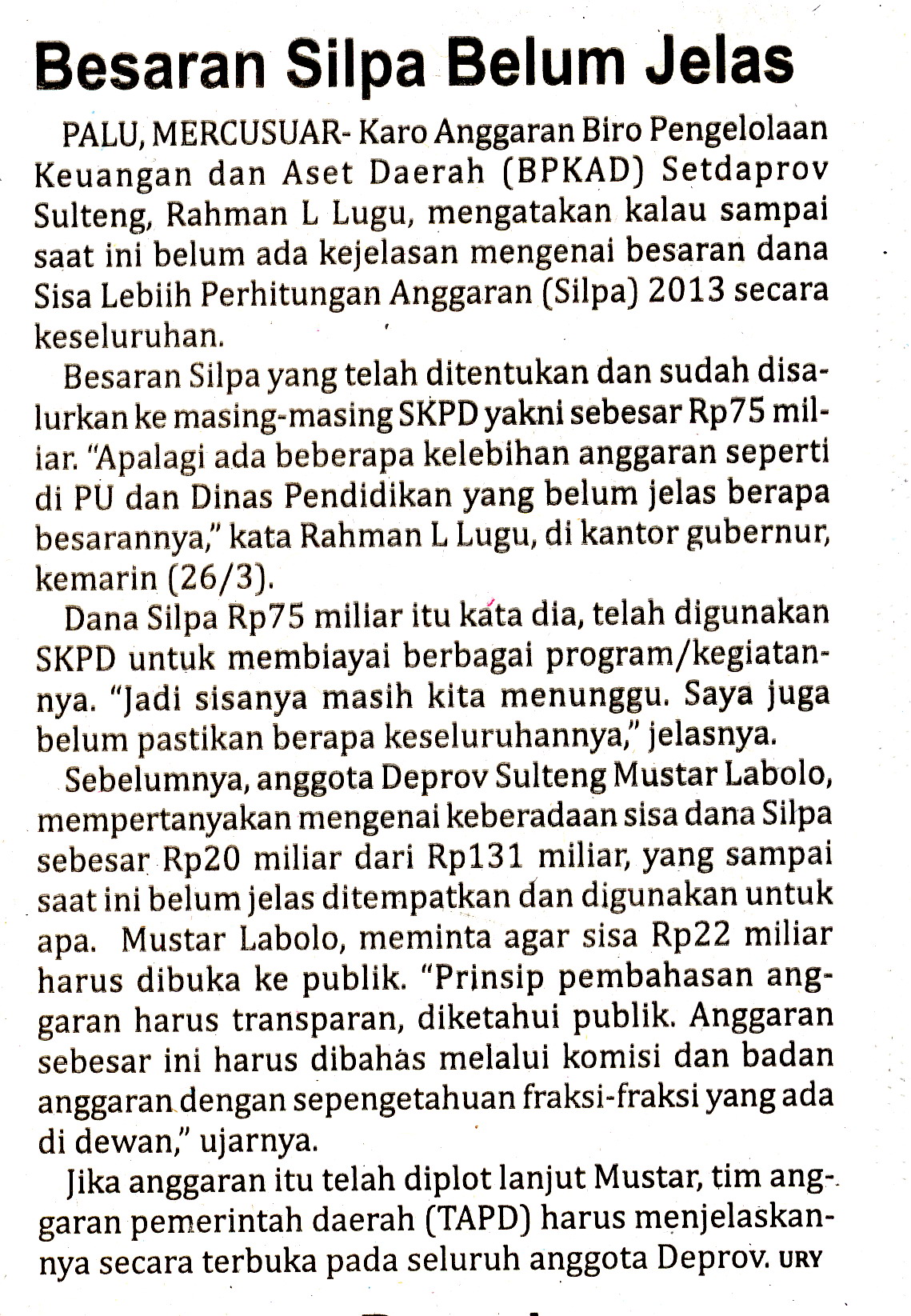 Harian    	:MercusuarKasubaudSulteng IIHari, tanggal:Kamis,28 Maret 2013KasubaudSulteng IIKeterangan:Halaman 15 Kolom 5;KasubaudSulteng IIEntitas:Provinsi Sulawesi TengahKasubaudSulteng II